                                                                 ПРОЕКТ                                   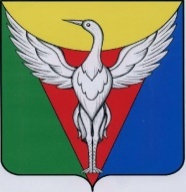 АДМИНИСТРАЦИЯ КОЧЕРДЫКСКОГО СЕЛЬСКОГО ПОСЕЛЕНИЯОКТЯБРЬСКОГО МУНИЦИПАЛЬНОГО РАЙОНАЧЕЛЯБИНСКОЙ ОБЛАСТИПОСТАНОВЛЕНИЕ_____________________________________________________________________________от         г. № О внесении изменений в Постановление от 09.08.2018 г. № 52«Об утверждении перечня муниципального имущества, свободного от прав третьих лиц (за исключением имущественных прав субъектов малого и среднего предпринимательства), предназначенного для предоставления во владение и (или) в пользование на долгосрочной основе (в том числе по льготным ставкам арендной платы) субъектам малого и среднегопредпринимательства и организациям, образующим инфраструктуру поддержки субъектов малогои среднего предпринимательства»           В соответствии с Федеральным законом N 209-ФЗ от 24.07.2007 "О развитии малого и среднего предпринимательства в РФ", Постановлением Администрации  Кочердыкского   сельского поселения  от 10.05.2018 г. № 33 «Об утверждении порядка формирования, ведения и обязательного опубликования перечня муниципального имущества, свободного от прав третьих лиц, предназначенного для предоставления во владение и (или) пользование субъектам малого и среднего предпринимательства и организациям, образующим инфраструктуру поддержки субъектов малого и среднего предпринимательства», и порядке и условиях предоставления в аренду включенного в данный перечень имущества, в целях предоставления муниципального имущества во владение и (или) в пользование на долгосрочной основе (в том числе по льготным ставкам арендной платы) субъектам малого и среднего предпринимательства и реализации полномочий органов местного самоуправления по вопросам развития малого и среднего предпринимательства ПОСТАНОВЛЯЕТ:           1. Внести изменения в Перечень имущества, находящегося в собственности Кочердыкского сельского поселения, свободного от прав третьих лиц (за исключением имущественных прав субъектам малого и среднего предпринимательства), предназначенного для предоставления во владение и (или) в пользование на долгосрочной основе (в том числе по льготным ставкам арендной платы) субъектам малого и среднего предпринимательства и организациям, образующим инфраструктуру поддержки субъектов малого и среднего предпринимательства, согласно приложению.        2.Обнародовать настоящее Постановление на официальном сайте Кочердыкского сельского поселения.       3. Контроль за исполнением настоящего Постановления оставляю за собой.Глава Кочердыкскогосельского поселения                                                              Е.В. Гаврилюк Приложение к постановлению АдминистрацииКочердыкского сельского поселения от      г. № ПЕРЕЧЕНЬимущества, находящегося в собственности муниципального образования Кочердыкского  сельского поселения Октябрьского муниципального района Челябинской области, свободного от прав третьих лиц (за исключением имущественных прав субъектам малого и среднего предпринимательства), предназначенного для предоставления во владение и (или) в пользование на долгосрочной основе (в том числе по льготным ставкам арендной платы) субъектам малого и среднего предпринимательства и организациям, образующим инфраструктуру поддержки субъектов малого и среднего предпринимательства№ п/пНаименование и характеристика объекта недвижимостиАдресПлощадь, кв.м.Назначение использования объекта при сдаче в аренду1Земельный участок сельскохозяйственного назначенияКадастровый номер 74:17: 0306005:41Челябинская область, Октябрьский район, примерно в 2800 м.  по направлению на юг от д. Лафетное239000с/х назначения – для с/х производства2.Земельный участок сельскохозяйственного назначенияКадастровый номер 74:17: 0301012:125Челябинская область, Октябрьский район, примерно в 1800м. по направлению на юго-восток от с. Кочердык15400с/х назначения – для с/х производства